Comunicado de prensaX EDICIÓN DE LOS PREMIOS CRIS, JUNTOS POR LA INVESTIGACIÓN#PremiosCRIS2023Los Premios CRIS 2023 demuestran la fuerza de la sociedad civil como agente de cambio en la lucha contra el cáncerLos galardones reconocen el compromiso de la sociedad civil con la investigación contra el cáncer. 65.000 personas anónimas, miles de familias, reconocidas empresas, pacientes oncológicos y personajes de la cultura, el deporte y medios de comunicación, todos unidos para recaudar fondos que permitan a la ciencia investigar contra el cáncer bajo el lema “Investigamos, ganamos”.Madrid, 31 de mayo de 2023,- La Fundación CRIS contra el cáncer, referencia en investigación contra el cáncer, celebra, la X edición de los Premios CRIS, Juntos por la Investigación.Con estos premios anuales, la Fundación CRIS contra el cáncer reconoce el esfuerzo, trabajo, compromiso y solidaridad que la sociedad civil, de manera altruista, ha adquirido en la dotación de recursos a los investigadores en cáncer, tanto adulto como infantil.65.000 personas anónimas, miles de familias, reconocidas empresas, pacientes oncológicos y personajes de la cultura, el deporte y medios de comunicación, todos unidos para recaudar fondos que permitan a la ciencia investigar contra el cáncer bajo el lema “Investigamos, ganamos”. Este es el espíritu de la Fundación CRIS contra el cáncer, destaca Lola Manterola, presidenta y co-fundadora, además de paciente de mieloma múltiple, enfermedad incurable a día de hoy: “es emocionante sentir la entrega y compromiso de tantas personas. Sabemos que el cáncer es cosa de todos y solo así, juntos, lograremos los recursos que necesita la ciencia para curar cualquier tipo de tumor. Ese es nuestro sueño, que ninguna persona muera por esta enfermedad. Y estamos convencidos de que vamos a verlo en los próximos años”.Añade Manterola: “El cáncer es un problema de Salud Pública global. 1 de cada 3 mujeres y 1 de cada 2 hombres va a desarrollar cáncer a lo largo de su vida, se trata de la segunda causa de muerte en el mundo y cada vez, se diagnostican tumores en personas más jóvenes -niños y adolescentes-. La única solución para controlar esta pandemia del cáncer es dotar de recursos a la ciencia. Por esta razón, CRIS contra el cáncer, focaliza todos los fondos en la investigación aunando a los mejores especialistas a nivel global que trabajan en red, compartiendo su conocimiento y poniendo en común sus avances, estudios, proyectos y ensayos”. La Fundación CRIS contra el cáncerLa Fundación CRIS contra el cáncer -Cancer Research Innovation Science- nace hace 12 años con el objetivo de encontrar soluciones de cura contra el cáncer. Lo hace financiando la investigación sobre esta enfermedad para que cualquier paciente tenga derecho y alcance, de manera equitativa y justa, a los tratamientos más innovadores.El origen de la Fundación CRIS contra el cáncer es una iniciativa surgida de la sociedad civil, con un compromiso, a largo plazo, de alcanzar soluciones de cura contra el cáncer y que se materializa en la contribución activa, sostenible y eficiente de la promoción y el desarrollo de la investigación contra el cáncer. Sus fundadores son Dña. Lola Manterola, paciente oncológica, y su marido, D. Diego Megía.En 2007, Dña. Lola Manterola, actual presidenta de CRIS contra el cáncer, fue diagnosticada de un mieloma múltiple, tumor incurable a día de hoy. Tras su experiencia personal con el cáncer, fue conocedora de la falta de recursos para que los investigadores ejecuten sus proyectos. En 2010 se crea la Fundación CRIS contra el cáncer.CRIS contra el cáncer, dedica todos sus esfuerzos a fomentar, financiar e implementar la investigación contra el cáncer recaudando fondos de la sociedad civil para destinarlos a la Sanidad Pública con el objeto de que todas las personas diagnosticadas de cáncer tengan acceso a todo tipo de tratamientos -convencionales, terapias, ensayos y estudios avanzados-; además, de trabajar para retener y atraer el mayor talento en nuestro país y evitar la fuga de nuestros investigadores líderes.CRIS contra el cáncer impulsa y permite la realización de proyectos de investigación novedosos y pioneros a nivel internacional para los que no existe financiación o es muy limitada. Además, fomenta la investigación traslacional para acelerar el paso de los resultados de laboratorio a su aplicación al paciente.Los datos de la Fundación CRIS contra el cáncerDesde hace 12 años se han invertido 40 millones de euros en investigación; se han desarrollado 468 ensayos clínicos en proyectos y Programas CRIS; puesto en marcha 120 Líneas de investigación, 53 equipos y 458 ensayos clínicos; se apoya a 247 científicos e investigadores presentes en 65 instituciones alrededor mundo; las publicaciones, papers y tesis doctorales suman casi 2.000; hay 15 patentes licenciadas y 6 en proceso; 6.000 pacientes beneficiados y 11 millones anuales de potenciales beneficiarios. Premios CRIS 2023, Juntos por la investigaciónCategoría Empresa: Bodegas Muga y Riu Hotels & Resorts Bodegas MugaEntrega: Lucía de la Torre García, fue paciente de leucemia y ahora estudia de MedicinaRecoge: Isaac Muga, enólogo y director de Bodegas MugaRiu Hotels & Resorts Entrega. Nacho Martín, niño paciente oncológicoRecoge: Lola Trián, directora de Sostenibilidad de Riu Hotels & ResortsCategoría Colegios: Colegio Británico y Bioor Avcs-Bcs Entregan: María Rico, tuvo cáncer infantil y Dr. David Bueno, médico de la Unidad de Trasplante Hematopoyético Pediátrico de la Unidad CRIS de Terapias Avanzadas en el Hospital Universitario de la Paz.Recoge: Mercedes Hernández, directora del British Council School, y Carmen Castañón, antigua alumna y cofundadora de AvcsBcs Bioor.Categoría Universidades: Universidad de AlcaláEntrega: Itziar Miranda, actrizRecogen: Diego Gibanel Farol, presidente del Consejo de Estudiantes de la Universidad de Alcalá; Lidia Parras y Javier Rubalcaba, coordinadores de Actividades del Consejo de Estudiantes.Categoría Campaña Solidaria: Cheil España, Nacho Ros y Bayer EspañaCampaña The Battle Inside de Cheil EspañaEntrega: Jesús Sánchez, divulgador científico y coordinador de proyectos de la Fundación CRIS contra el cáncerRecoge: Alejandro Di Trolio, director creativo de Cheil EspañaCorto VIDAS, dirigido por Nacho Ros con la colaboración de Bayer EspañaEntrega: La familia de Daniela, niña protagonista del corto curada de cáncerRecoge: Nacho Ros, director de VIDAS y Jordi Farrés, responsable del Área de Oncología y Hematología en Bayer España.Categoría Divulgación Científica: programa La Roca, Sexta Clave, SextaXplica y La RazónPrograma La Roca de Nuria Roca en la SextaEntrega: Marta Cardona, directora general de la Fundación CRIS contra el cáncerRecoge: Alejandro Vázquez, director de La Roca, y Miguel Rabaneda, periodista de La RocaProgramas Sexta Clave y SextaXplica en laSextaEntrega: Dr. Julio Mayol, Catedrático de Cirugía de la Universidad Complutense de Madrid y miembro del Comité Asesor Científico de la Fundación CRIS contra el cáncerRecoge: Eva Cabrero, directora de los programas Sexta Clave y SextaXplica en laSexta y Laura Herráiz, coordinadora de ambos programas.Periódico La RazónEntrega: Lola Manterola, presidenta y co-fundadora de la Fundación CRIS contra el cáncer, además de paciente oncológica.Recoge: Francisco Marhuenda, director del periódico La Razón Categoría Voluntariado: África Otoha y su equipo; Elena Almena y su equipo; y Nuria Caldés, protagonista de la campaña #cambialahistoriadelcáncerEntrega: Berta González, voluntaria de la Fundación CRIS contra el cáncerRecoge: África Otoha y su equipo de voluntariasEntrega: Dr. Víctor Galán, médico adjunto del servicio de Hemato-Oncología Pediátrica del Hospital Universitario La Paz y del equipo de la Unidad CRIS.Recoge: Elena Almena y su equipoEntrega: Marian García, Boticaria GarcíaRecoge: Nuria Caldés, protagonista de la campaña publicitaria #cambialahistoriadelcáncerCategoría Testamento Solidario: Lola Pérez de AscanioEntrega: Dra. María Calbacho Robles, jefa de sección clínica del servicio de Hematología del Hospital Universitario 12 de Octubre y miembro de la Unidad CRIS de Hematología en el mismo centro hospitalario.Recoge: Lola Pérez de Ascanio, testadora en favor de la Fundación CRIS contra el cáncerCategoría Reto Solidario: #corremosporjesús y #cadaeurocuenta#corremosporjesúsEntrega: Dr. Jesús Sepúlveda Sánchez, especialista en Neurooncología del Hospital Universitario12 de Octubre de Madrid.Recoge: Elena Bonaplata, viuda de Jesús#CadaEuroCuenta Entrega: Dr.Joaquín Martínez. Jefe del Servicio de Hematología y Hemoterapia del Hospital Universitario 12 de octubre y director de la unidad CRIS de Tumores Hematológicos.Recoge: Carmen de Leyva, paciente oncológica del Dr. Martínez en la Unidad CRIS de Tumores Hematológicos del Hostital Universitario 12 de Octubre de MadridCategoría Familias: Pepe Monge; familia Soto-Yarritu Rodero y Sara por #ellegadodeManuelPepe MongeEntrega: Dr.Joaquín Martínez. Jefe del Servicio de Hematología y Hemoterapia del Hospital Universitario 12 de octubre y director de la unidad CRIS de Tumores Hematológicos.Recoge: Pepe Monge, paciente oncológico de la Unidad CRIS de Tumores Hematológicos del Hostital Universitario 12 de Octubre de MadridFamilia Soto-Yarritu RoderoEntrega: Dr. Antonio Pérez, pediatra investigador de cáncer infantil, jefe de hemato-oncología pediátrica del Hospital Universitario de La Paz y director de la Unidad CRIS de Investigación de Terapias Avanzadas del Hospital Universitario de La Paz, Madrid.Recogen: Ramón Soto-Yarritu y Miriam RoderoFamilia Manuel y el #ellegadodeManuel Entrega: Dr. Antonio Pérez, pediatra investigador de cáncer infantil, jefe de hemato-oncología pediátrica del Hospital Universitario de La Paz y director de la Unidad CRIS de Investigación de Terapias Avanzadas del Hospital Universitario de La Paz, Madrid.Recoge: Sara Fernández, mamá de Manuel, bebé fallecido por cáncer rabdoide.PARA MÁS INFORMACIÓN, MATERIALES Y ENTREVISTAS:Oficina de prensa Fundación CRIS contra el cáncerprensa@criscancer.org685.376.705.#PremiosCRIS2023Webs Fundación CRIS contra el cáncerhttps://criscancer.org/https://ganaralcancer.org/RRSS @criscancer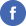 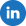 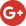 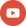 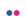 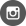 https://twitter.com/criscancerhttps://www.facebook.com/FundacionCrisCancerhttps://www.linkedin.com/company/fundaci-n-cris-contra-el-c-ncerhttps://www.youtube.com/user/CrisContraElCancerhttps://www.flickr.com/photos/122173016@N08/https://www.instagram.com/criscontracancer